«Твоє майбутнє в твоїх руках»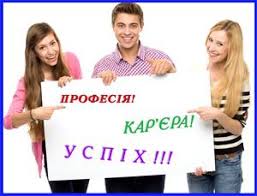 Добре, коли тема вибору професії хвилює, - це свідчить про те, що ти уже соціально та психологічно зрілий. Гірше, коли ця тема байдужа: мама з татом відведуть за руку до юридичного ВУЗу, тому що тобі ніби  подобається історія, а згодом виявиться, що ти не терпиш роботу з папірцями та постійного спілкування з різними людьми.Професійно визначитись зазвичай складно двом категоріям учнів.Перша – поки не знайшли для себе нічого цікавенького. Так склалось, що вчителі не змогли привити любов до певного предмету, тому таланти поки що сплять. Такі учні гарно вчаться, але особливо чимось не захоплюються.Друга – дуже активні як у навчанні, так і в різних видах діяльності. Їх цікавить все, вони відвідують одночасно п’ять гуртків, десять спортивних секцій, за що не беруться – скрізь досягають висот. Однак їм теж тяжко зупинити свій вибір на чомусь одному.Як же розібратись у собі?Перш за все, потрібно взяти папір, ручку та написати:ХОЧУ - …(мені подобається, мені цікаво, мене захоплює)МОЖУ - … (я вмію, я здатен, я маю навички)ПОТРІБНО - … (затребуваність професії на ринку праці)Раціональне співвідношення цих трьох слів «хочу-можу-потрібно» зробить твій професійний вибір найбільш вдалим. Іншими словами, потрібно знайти ту професію, яка була б цікава, відповідала б здібностям та була популярною.Професія дійсно повинна цікавити.Якщо ти захоплюєшся технікою, це і буде тебе підживлювати в роботі інженера-конструктора або фізика. Якщо подобається все живе навколо – тоді буде цікаво працювати в природничій сфері.Кожна професія вимагає, щоб у її носіїв були «професійно важливі якості» - наприклад, для коректора – увага, для художника – образне мислення і т.д. Тому важливо добре розуміти, чи є у тебе ті здібності, яких найчастіше вимагатиме робота. В ситуаціях, коли закрадаються сумніви, краще вибирати ту справу, де будуть максимально реалізовані твої здібності.Отож, для того, щоб зупинити свій вибір на одній професії, насамперед, потрібно добре «покопирсатись» у собі, спробувати поглянути на себе зі сторони, в яких ситуаціях і оточенні ти поводиш себе як «риба в воді», а коли насторожуєшся та замикаєшся. Це дасть відповіді на багато запитань. Хоча одне правило працює в будь-якій професії - потрібно привчатись до праці та не лінуватись.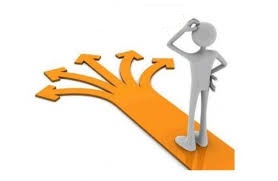 Книги, які допоможуть тобі….«Як обрати професію майбутнього» Тамари СухенкоАвтор пояснила, як розширити знання про себе та світ професій, щоб зробити усвідомлений вибір фаху. Також вона пропонує формули, за якими можна самостійно утворити нові професії, затребувані у майбутньому.«Профорієнтація» Пряжникової та Пряжникова.У посібнику автори виклали сучасні уявлення про професійне та особисте самовизначення, основи профорієнтації. Особливість книжки: тема про етику профконсультування, організацію та планування праці профконсультанта.«Східці кар’єри. Азбука профорієнтації» Бондюкова та Соломіна.Видання призначене для молоді, яка обирає для себе професію. З його допомогою можна самостійно ознайомитися із сучасним ринком праці, найзатребуванішими професіями та скласти план власної кар’єри. Також у книжці є психологічні тести.«Психологія професійного самовизначення» Клімова.Автор розповідає про найрізноманітніші спеціальності, демонструє проекти різних професійних шляхів. Особлива увага надається психологічному розвитку людини у процесі професійної діяльності. Акцент книжки – на психології вибору фаху.«Методи активізації особистого і професійного самовизначення» Пряжникова.У посібнику детально описано різні методики для застосування у групах та індивідуально. Вони допомагають зрозуміти, яка професія підходить саме тобі. Ґрунтується на особливостях людини.